Nyhetsbrev 05 2020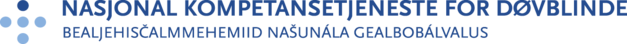 Nyhetsbrev NKDB - nr. 5 2020 Følg oss på Facebook, Instagram,  Twitter og YouTube